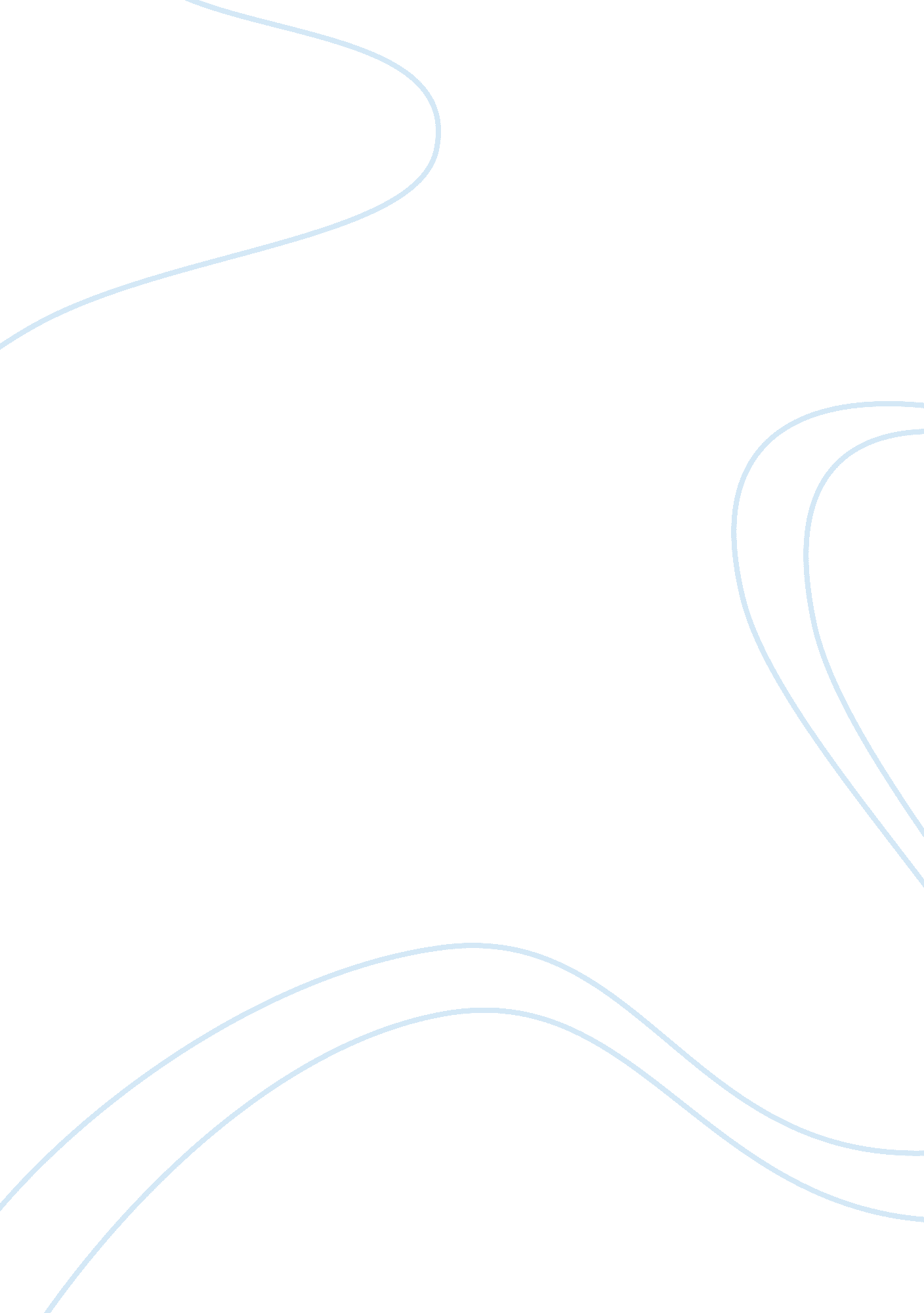 Design managementBusiness, Management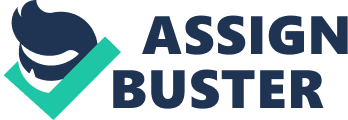 There were copious wonderful things in this world that enlightens our imagination. Most of these things were extravagant tools that might help us to be more creative and adventurous. In fact, miniscule and enormous things around us portray a great role in creating and inventing new things which will later on contribute to the world of designing. Everyone in this human race is interested in rejuvenating their personalities as well as their way of living. Perhaps, globalization had a great impact as regard to the fast paced flow of reinventing. On a brighter note, transformation is not limited to one concept alone; it entails several aspects wherein you can explore wildly and discover new dreams wherein you can make it into reality in a couple of hours. There are several elements which could be considered as a detrimental factor in the world of designing and sometimes it is a bit depressing thinking that we set an edge with our horizon and hinder ourselves to explore further. “ As long as human beings are regarded as bad, zero is a good goal, but to be less bad to accept things as they are, to believe that poorly designed, dishonorable, destructive systems are the best humans can do; this is the ultimate failure of the be less bad approach: a failure of the imagination, from our perspective, this is a depressing vision of our species role in the world” (Donough. W & Braungart. M, 2002), having this perspective at hand, we are bound to realized that concepts could be a little annoying if we would not exhaust our minds to think beyond the ground. Widening our imagination hand in hand with stretching our creativity would positively enhance our commerce strategy, thus, this could have a huge effect in business. Bits and pieces in the realm where we are currently into as of the moment had a colossal contribution to the arena of designing, production, and transporting it into our valued clients; creating a simple thing could transform into a mesmerizing work of art. There were abundant of resources in our surrounding which only needs an extraordinary effort to be able to transform it into a more sophisticated tour de force. As we are headed in a fast phased king of life and population is rapidly increasing inch by inch, we can never deny the fact that we should also cope with this phenomenon by expounding our essential in a manner that it would also be practical on both end – the producer and the consumer. Our work of art should undergo a bit of innovations to properly suit the taste of the new generation. By doing such, it is imperative to find alternative ways to feed the demands of the people and at the same time with an affordable cost. Business strategy would shoot in at this point as we set grounds in conceptualizing our craft and increase our fabrication. It has been said that eco-efficiency is the key towards certain advancements in the world of designing. Perhaps, as we take life in maneuvering this style of thought, it would be great as well to be mindful that competition will also comes in as the people are more willing to splurge a bit and look around in order for them to avail what they desire as of the moment. As the manufacturer’s shed light on providing new and hippy crops at a certain additional cost, majority of the people would look for the less cost products and might find it on some competitors, “ Money, the tool of commerce will corrupt the guardian; regulation, the tool of the guardian will slow down commerce – manufacturer might spend more money to provide an improved product under regulations, but its commercial customers, who want products quickly and cheaply may be unwilling to absorb the extra costs” (Donough. W & Braungart. M, 2002). Indeed, it is an unfortunate fact as producers explore and create meaningful crafts but at some point, people still prefer the less cost but waived quality products. On top of everything, it is still the essentiality of a certain design which is put into account and only then we can vigorously contribute to a wide range type of business – a competitive one. 